Exercise on A Little / A FewInizio moduloExercise 1Decide whether you have to use a little or a few.Fine moduloapples rice bicycles trees boys money dogs time sugar cupsFine modulobread ideas water luck friends chairs coffee children work men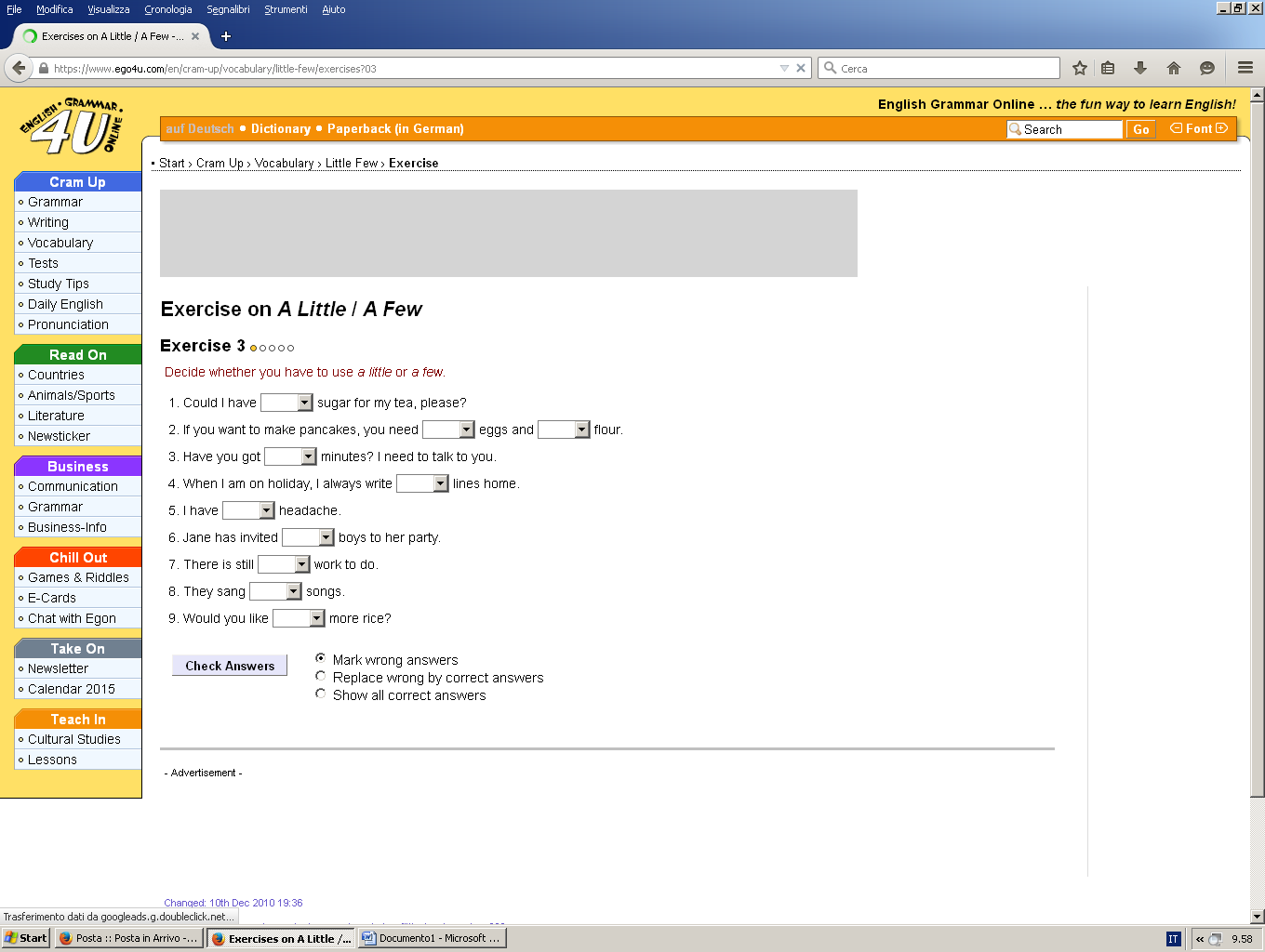 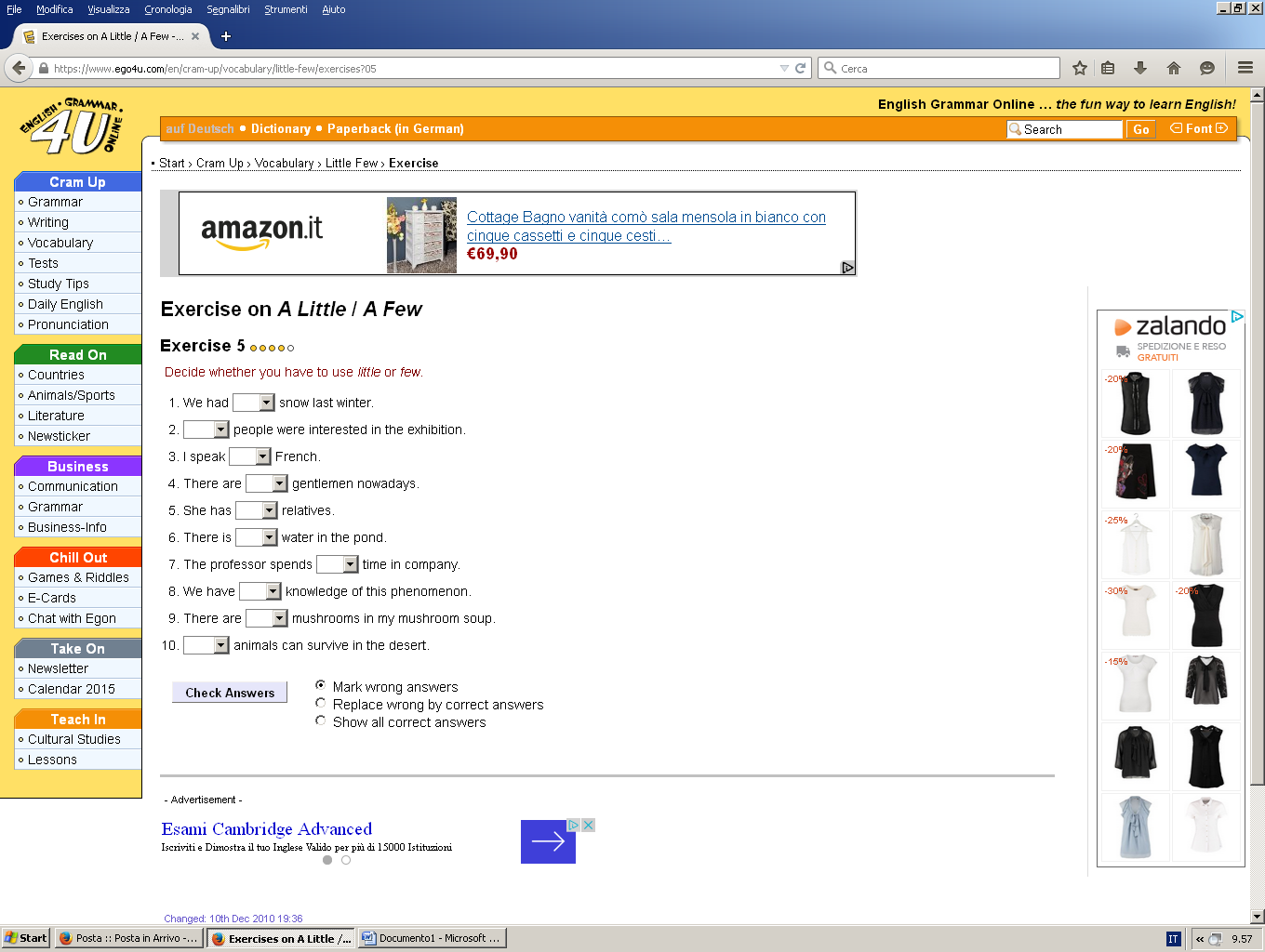 